Resultatliste / liste des résultats  25 m P	(SSM P-25) Reg.-Nr. 3.30.19 d/f	Verein / société:	     	KSV / SCT:	      	Kontroll-Nr / no de contrôle:	2     Dieses Formular kann im Internet als WORD- oder EXCEL-Datei heruntergeladen werden unter  www.swissshooting.ch  		2019Ce formulaire peut être transféré comme fichier WORD ou EXCEL sur le site Internet de la Fédération sous  www.swissshooting.ch  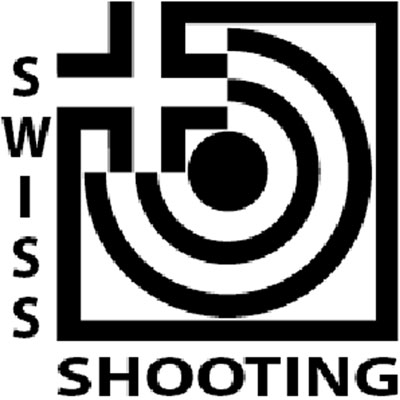 Schweizer SchiesssportverbandFédération sportive suisse de tirFederazione sportiva svizzera di tiroFederaziun svizra dal sport da tir              Nr / NoJahrgangannée de naissanceName, Vornamenom, prénomLizenznummerno de licenceSportgerätarme de sportSportgerätarme de sportSportgerätarme de sportPflichtresultatrésultat obligatoireNichtpflichtresultatrésultat non obligatoireAuszeichnungdistinctionAuszeichnungdistinctionNr / NoJahrgangannée de naissanceName, Vornamenom, prénomLizenznummerno de licenceCF / PPCRF / PPAOP / POPflichtresultatrésultat obligatoireNichtpflichtresultatrésultat non obligatoireAbzeichenInsigneKranz-KarteCarte couronne  1  2  3  4  5  6  7  8  91011121314151617181920